STŘEDNÍ PRŮMYSLOVÁ ŠKOLA A OBCHODNÍ AKADEMIE, BRUNTÁL, PŘÍSPĚVKOVÁ ORGANIZACE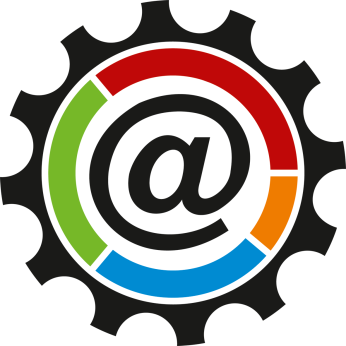 MATURITNÍ PRÁCEROK	JMÉNO PŘÍJMENÍSTŘEDNÍ PRŮMYSLOVÁ ŠKOLA A OBCHODNÍ AKADEMIE, BRUNTÁL, PŘÍSPĚVKOVÁ ORGANIZACEObor – ŠVPNázev práceMaturitní práceJméno PříjmeníVedoucí maturitní práce: Titul Jméno PříjmeníBruntál ROKPROHLÁŠENÍProhlašuji, že jsem svou maturitní práci vypracoval/a samostatně a použil/a jsem pouze prameny a literaturu uvedené v seznamu bibliografických záznamů.V (město) dne (datum) ………………………………… (vlastnoruční podpis)PODĚKOVÁNÍZde lze vložit poděkování všem, kteří vám s tvorbou práce pomohli. Poděkování nemá předepsanou podobu, a není povinnou součástí práce. Je pouze na vás, komu a za co na tomto místě poděkujete.ABSTRAKTAbstrakt je velice stručný popis práce. Jeho cílem je podat potenciálnímu čtenáři představu o obsahu práce. V případě, že práce je zveřejněna na webu, slouží abstrakt a klíčová slova pro snadnější vyhledávání. Abstrakt by měl odpovídat na otázky, čím se v práci zabýváte, jaké metody jste použili k vyřešení problému nebo zjištění informací a jakých výsledků jste dosáhli. Rozsah abstraktu by měl být 5 až 10 řádků psáno v celých větách. AbstractThe same text in English.KLÍČOVÁ SLOVAPod abstraktem se uvádí klíčová slova (jednoslovná či víceslovná hesla), kterých by mělo být 5 až 7 a oddělují se čárkou. Abstrakt a klíčová slova se uvádějí na samostatnou stránku nahoru. KeywordsThe same words in EnglishObsahÚvod	71	Celkový vzhled a povinné části	81.1	Rozsah práce	81.2	Vazba	81.3	Části práce	82	Formát práce	112.1	Zpracování	112.2	Vzhled stránky	112.3	Formát textu	112.4	Číslování	122.5	Objekty v maturitní práci	133	Odevzdání práce	154	Vybraná pravidla pro práci s textem	165	Citace použité literatury	185.1	Odkazování v textu	185.2	Bibliografický záznam	19Závěr	21Seznam použitých zdrojů	22Seznam zkratek a symbolů	23Seznam tabulek a obrázků	24Přílohy	25ÚvodV úvodu se uvádí cíl práce, její účel a smysl, případně plánovaný postup řešení. Úvod by neměl obsahovat podrobný výčet technických informací a neměl by se v něm opakovat abstrakt.Příkad rozdělení do podkapitolZdroje napětí představují základní stavební prvek každého elektronického zařízení …Odkaz na informační zdrojLineární zdroje představují základní koncepci napájecího zdroje s transformátorem … V závorce na konci odstavce je uveden použitý informační zdroj. [1]Druhá podkapitolaPokud požadujeme od napájecího zdroje vyšší účinnost, volíme některou z variant spínavých zdrojů …Příklad seznamu s odrážkamiSeznam s odrážkami obvykle uvozuje věta, která končí dvojtečkou:výstupní napětí;maximální výstupní proud;zvlnění;účinnost.Tady podkapitola pokračuje dalším textem.Příklad vkládání tabulkySrovnání hlavních parametrů je uvedeno v přehledné tabulce.Tabulka : Srovnání spínavých a lineárních zdrojů. Zdroj: [2].Koncepce stabilizovaného zdrojePříklad vkládání obrázkuVětšina lineárních stabilizovaných zdrojů napětí obsahuje části, které jsou zobrazeny na následujícím obrázku.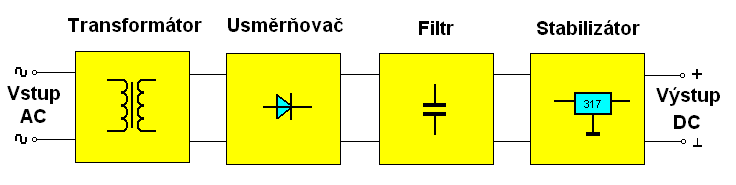 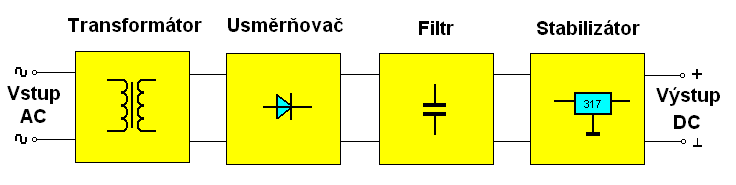 Příklad zápisu programového kóduPro ukázku části kódu v textu používejte neproporcionální písmo typu Courier New velikosti 11, nebo styl kód.Jako zobrazovací prvek napětí zdroje je použita deska Arduino společně s dvouřádkovým displejem. Pro indikaci velikosti napětí se používá jednoduchý program:// Arduino IDE 1.8.2// Arduino ProMini ATmega 328, 5V, 16MHz// lcd pripojeny pres i2c#include <Wire.h>#include <LiquidCrystal_I2C.h>//nastavíme adresu a typ displeje LiquidCrystal_I2C lcd(0x27,16,2)  void setup() {  lcd.init();                   lcd.backlight();              lcd.setCursor ( 0, 0 );  lcd.print("text na 1. radku");  delay (2000);}Příklad vložené rovnicePro výstupní napětí zdroje platí rovnice 1, ve které použijeme velikost referenčního napětí odpovídající danému typu obvodu.		(1)Velikost rezistoru R1 doporučuje výrobce 240 Ω.ZÁKLADNÍ TYPOGRAFICKÁ PRAVIDLAV této šabloně jsou použity pouze ukázky základních částí dokumentu. Více podrobností o formátování, číslování, citacích atd. naleznete v dokumentu umístěném na stránkách školy v sekci Dokumenty / Maturita / Formální úprava maturitní práce.Další kapitoly a podkapitoly zpracování projektuPodrobnější informace se také nacházejí v České technické normě ČSN 01 6910 o úpravě písemností zpracovaných textovými editory nebo ve specializovaných monografiích.ZávěrZde projekt hodnotíme a vyvozujeme závěry. Není nutné uvádět všechny dílčí výsledky, ale stačí stručně shrnout dosažené cíle. Je možné formulovat také návaznosti práce jako inspiraci pro další pokračování v projektu. Seznam použitých zdrojů[1]	LÁNÍČEK, Robert. Elektronika, obvody, součástky, děje. Praha 10: Nakladatelství BEN – technická literatura, 1998. ISBN 80-86056-25-2.PřílohyPříloha č. 1: Výkres …Příloha č. 2: Zdrojový kód …ParametrSpínací zdrojLineární zdrojÚčinnost75 %30 %Velikost0,2 W/cm30,05 W/cm3Hmotnost100 W/kg20 W/kgZvlnění50 mV5 mVDoba náběhu20 ms2 ms